                                                                                                               BP B1+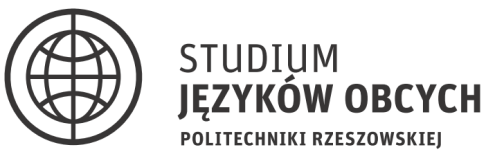               EXAMINATION IN ENGLISHI. Choose the correct answer a, b, c or d. (10 pts) 1. Sales of the boots really took off after some careful product ______________ in a kids' TV series.a) arrangement             	   	b) position     		c) posting		d) placement2. Flexible working hours encourages employee ______________  to the company.a) awareness    			b) stretching        	c) image                 	d) loyalty   3. The business students often do a(n) ______________ during their long vacation in e-commerce companies.a)  internship            		b) job-seeking      	c)  experience         	d) intern   4. Acting is very _____________ - you've got to really push yourself if you want to succeed.a)  competitive   		b)  competition         	c) communicative	d) flexible5. A good _____________________would not lead the candidate to the desirable answer.a) character      			b) recruitment          	c) interviewer	    	d) interviewee6. The billionaire investor launched a(n) ________________ bid for the company.a) buy       			b) acquire	          	c) takeover		d) profit 7. Many farmers claim that the __________ margin for growing trees remains slim.a) gain 				b) profit 		c) income		d) value8. Most couples would agree that for a marriage to__________, both parties have to work at it.a) success			b) successful 		c) succeeded		d) succeed9. The traffic ________________in the city gets worse during the summer.a) transport     			b) congestion            	c) automation               	d) collection10. The key ___________ market for this newspaper is middle aged professionals.a) target			b) aim    		c) goal			d) objectiveII. Complete the sentences with the words from the box. (10 pts)1. "We're so pleased to meet you at last," he said in a(n)_____________________________________tone of voice.2. As a boss you have to ___________________________________ responsibilities to your staff.3. I don't want to ______________ his achievement, but he managed to get a promotion without working very hard.4. Our students come from Europe, Asia, and even further ____________________________________.5. Environmental _______________________________________ has increased dramatically over the past decade.6. ______________________ provides locally sourced finance for renewable energy projects around the country.7. He’s an ________________________________________who made his money in computer software.8. The city council is ______________________________________________for keeping the streets clean.9. Germany is a major _________________________________________________ of motor cars. 10. She made a(n) ________________________________________ for the job but she didn't get it.III.	 Complete the sentences with ONE word. (10 pts)1. It must be really hard to cope ___________ three young children and a job.2. He will report directly _____________ the chief executive.3. Bob came _____________ with the idea of dividing the rooms in half.4.  Who will be in ____________ of the department when Jack leaves?5. Retailers should coordinate ______ suppliers in order to maximize the benefits of advertising campaigns.Choose the correct answer a, b, c or d.  (10 pts)I ___________ a plane to the USA tomorrow morning.have		b) am having		c) will have		d) am going to have    I’m sure they ___________ her Chief Executive.make her		b) are going to make	c) are making		d) will be making He denied ___________ the email to the boss.to write		b) writing		c) to have written	d) writeInitial response to our new product  has been positive. ___________, there is still a lot of work to reach our target.First of all		b) Such as		c) However		d) For instance I’d like to know what ___________ .your name is	b) is your name		c)  your is name		d)  yours name is Last year we ___________ the national inter-university surfing competition.win			b) have won		c) had won		d) won I ___________ get to work early tomorrow. There’s a meeting at 9 o’clock.must		b) mustn’t		c) should		d) have toHe ___________ up his own business empire by the age of twenty-five.set			b) had set		c) was setting		d) had been settingDavid, ___________ is highly competitive, likes to win.who		b) that			c) which		d) whose We would arrange for everyone to meet in Rome if we ___________ more money.have		b) have had		c) had			d) had had Translate into English using the key word in brackets. You can’t change the word given. (10 pts)To nie jest najlepsze rozwiązanie. (SURE)…………………………………………………………………………………………………………………………………………………..……Całkowicie rozumiem twoje obawy. (TOTALLY)………………………………………………………………………………………………………………………………………………………..Mogę Ci pomóc skończyć ten projekt. (HAND)…………………………………………………………………………………………………………………………………………………………Nie jestem zwolennikiem zmiany naszego planu. (KEEN)…………………………………………………………………………………………………………………………………………………………Wykonałeś dobrą robotę. (JOB )…………………………………………………………………………………………………………………………………………………………Write questions for the underlined part.  (10 pts)He is visiting the  suppliers tomorrow.When __________________________________________________________________?She deals with customers.Who ___________________________________________________________________?They have decided to sponsor the exhibition.What ___________________________________________________________________?It has been done properly.How ____________________________________________________________________?She lived there for ten years.How long ________________________________________________________________?Complete the sentences using the correct form of the words in brackets.  (5 pts)I’m searching Google to get to know the names of the ________________ of Apple and Facebook. (FOUND)My uncle has a real _______________________ talent. (ENTREPRENEUR)Ruby has been very _______________________ in business. (SUCCESS)These figures represent significant ____________________. (GROW)His company has just implemented a highly _____________________  computer system. (INNOVATE) Read the text and decide if the sentences are true (T) or false (F).  (5 pts)These days, identity theft through the internet is a very real danger. While some people are cautious about the websites they use and the information they share, others are not. The criminals who target us know exactly what they are looking for. They also have a very clear idea of how they will use our information. The biggest problem is that we don’t understand exactly what information they are trying to find. Perhaps if we did, we’d be more careful when using the internet. So, what can we do to keep our identity safe online? Well, the first piece of advice would be to install anti-virus software on the equipment you are using and to make sure it’s kept up-to-date. Second, it’s important to create new passwords for different websites. Never use the same one for two sites or purposes, especially the one which accesses your main email account. Remember also to only use secure online sites when you shop online and to use public wi-fi with extreme caution. People don’t realise that when they’re using this, it is incredibly easy for hackers to access their data. You should only use wi-fi hotspots for things you don’t mind being public. So, the next time you’re about to do some online banking or type in a password for a social networking site, stop and think. Ask yourself if you really want all the information you’re about to share to go public.1. People don’t know what these criminals want so they don’t consider the dangers.		T/F2. Regular updates are optional if you want to keep anti-virus software effective.		T/F3. Don’t worry if you use the same password for a few less important sites.			T/F4. Using wi-fi hotspots will help make your information accessible to everyone.   		T/F5. It’s a good idea to always consider what information you are sharing with everyone.		T/F(Taken from: Speakout Intermediate 2nd edition) Write a reply email to the following message (around 80 words). (10 pts) Dear Colleagues,I’d like to inform you of an opportunity to do voluntary work abroad for six months. You will be teaching business skills to students. The company will pay you full salary and living expenses while you are volunteering. If you are interested in taking part in the project, I warmly encourage you to contact me via email. Kind regards,Tina Brown.................................................................................................................................................................................................................................................................................................................................................................................................................................................................................................................................................................................................................................................................................................................................................................................................................................................................................................................................................................................................................................................................................................................................................................................................................................................................................................................................................................................................................................................................................................................................................................................................................................................................................................................................................................................................................................................................................................................................................................................................................................................................................................................................................................................................................................................................................................................................................................................................................................................................................................................................................................................................................................................................................................................................................................................................................................................................................................................................................................................................................................................................................................................................................................................................................................................................................................................................................................................................................................................................................................................................................................................................................................................................................................................... ...........................................................................................................................................................................................................................................................................................................................................................................................................................................................................................................................................................................................................................................................................................................................................................................................................................................................................................................................................................................MESSAGE ………….…/4 	VOCABULARY ………………./3 GRAMMAR ………………/3 = ………………./10 ptsScore: 0-47 NDST   48-54 DST    55-61 +DST      62-67 DB      68-74 +DB        75-80 BDBNameBook no.DepartmentTeacherDate